                                               КЫВКÖРТÖД                                                          РЕШЕНИЕ        Принято   Советом МР     «Койгородский»			                                              22 февраля 2006 годаОб утверждении  учета норм и норм  предоставления площади в жилых помещенияхпо договору социального найма	На основании статей 14 и 50 Жилищного кодекса Российской Федерации, 	Статья 1. Утвердить учетную норму площади жилого помещения для постановки на учет в качестве нуждающихся в жилых помещениях – 11 кв.м. общей площади на одного человека.	Статья 2. Утвердить норму предоставления площади жилого помещения по договору социального найма – 18 кв.м. общей площади на одного человека.	Статья 3. Настоящее решение вступает в силу с момента официального опубликования и распространения на правоотношения, возникшие с 1 марта 2005 года.Глава муниципального района«Койгородский»- руководитель администрации							М.Л. Тебеньковс. Койгородок№ 5-РС  от 27 февраля 2006 года«Койгорт»муниципальнöй  районсаСöвет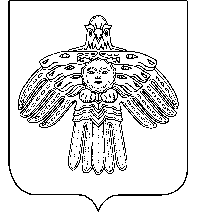 Совет муниципального района «Койгородский»